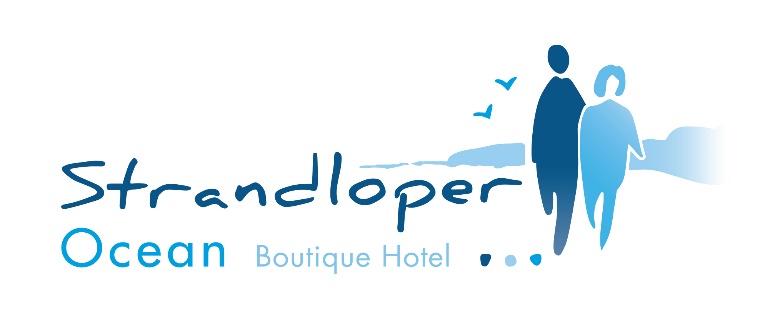 FACT SHEETLOCATIONThe award winning five star Strandloper Ocean Boutique Hotel is tucked away in the quaint fishing village of Paternoster, which lies along South Africa’s unspoilt West Coast, approximately 145km from Cape Town.ACCOMMODATIONThe 14 suites and rooms offer laid-back luxury and romance with a fusion of beach style which offers an overall feeling of simplicity. Designed to blur the lines between the outdoors and indoors, rooms and suites are appointed in organic, pared-down furnishings that reflect the surrounding natural environment of sand, stone and washed colours.  Luxury is understated with clean lines, pure linens and a neutral palette of textures that are uncluttered and soothing.OCEAN SUITES Large windows opening onto a private terrace on the seafront.  Spacious up to 50m², including a lounge area with fireplace, bedroom with en-suite bathroom with shower and bath, private outdoor terrace on the beach with uninterrupted ocean views.NATURE SUITES The spacious Nature King Suites are up to 85m² built on the banks of a riverbed overlooking West Coast nature and landscape. These suites include a lounge with fireplace opening onto a private terrace with unforgettable nature views.  They have an en-suite bathroom, with shower and bath and an upstairs, open plan loft area ideal as an option for additional sleeping space for families traveling with teenagers. COURTYARD ROOMS Combining inside and outside living (up to 30m²) in sheltered privacy. Includes bedroom with en-suite bathroom and outdoor shower as well as a private courtyard with a deck. ROOM AMENITIESBang & Olufson Media players in all suitesCosy fire places in all suitesNespresso coffee station and tea making facilitiesInternal telephones in all rooms and suitesInternational plug pointsLuxury bathroom amenitiesLuxurious bathrobes and slippersHairdryerSatellite televisionElectronic safesIndividually controlled air-conditioning and heatingServiced dailySERVICES & FACILITIESReception with concierge and porter service40 – 60 seater Leeto Restaurant  with magnificent sea views open daily from 08h00 – 22h00Breakfast served daily24 hour securityElements Wellness SuiteHeated salt water Swimming pool Complimentary bicycle usageComplimentary uncapped wi-fiComplimentary welcome drinks on arrivalDaily laundry serviceDaily turndown serviceComplimentary secure parkingLEETO RESTAURANTThe magnificent location of Leeto sets the tone for the food that is created there. Expect fresh, seasonal ingredients, healthy and innovative dishes with a definite regional influence. Exceptional breakfasts with fresh homemade breads are prepared daily. Outstanding seasonal seafood dishes. Dinner is served daily by Executive Chef, Garth Almazan.Born and bred in Cape Town, Garth grew up in a fisherman’s family and have fond food memories including the delicious seafood family dinners prepared by his Phillippine grandmother.  In Paternoster we live close to nature and in harmony with the ocean.  It is a great inspiration for Garth and has substantially influenced his food concept for Leeto.  Garth has cooked for princes and princesses and for the birthday of our beloved Madiba, Nelson Mandela. ELEMENTS WELLNESS SUITEIndulge yourself in the ultimate Strandloper Ocean luxury. Relax the mind, renew the body, and revive the soul. Enjoy an intimate journey and a healing experience with the ancient secrets of Africa.  Our outstanding Kalahari range is based on naturally harvested botanical ingredients.  There is a wonderful selection of treatments that can be enjoyed in the peaceful space of the Elements Wellness Suite at the Strandloper Ocean.   TEAM BUILDINGWe offer the ideal space to think out of the box, combining business with pleasure. Ideal for intimate meetings and informal, inspiring gatherings.WEDDINGS, HONEYMOONS AND SPECIAL OCCASIONSWe host small, intimate weddings and am a romantic venue for honeymooners where you can enjoy blissful luxury, serenity and breath-taking natural beauty with your love one.ACTIVITESBicycle ridesBeach walksBird watchingGuided walksSea kayaking and discovering the penguin colonyCape Columbine Nature Reserve with active lighthouseFishingHorseback ridingBeach buggy nature toursStand up paddle boardingWhale and dolphin watching                         (July – December)Seasonal flower viewing                           (August – October)Paternoster Art RouteWest Coast fossil parkWest Coast National parkScenic Boat trips (within 30 minutes from the hotel)A Gary Player designed golf course (within 30 minutes of the hotel).!Khwa ttu for daily San guided tours combining adventure and insight into the Khoisan heritage.IN HARMONY WITH NATUREEndangered Owl and Bat ProjectEnvironmentally friendly appliances including solar heating and low energy air-conditioning.First hotel in South Africa with a GreenSign Level 4 (out of 5) certification from GreenSign Germany.Proudly enforces a “no plastic” campaignWater saving signage in all bedrooms and suites.SOCIAL RESPONSIBILITYThe Strandloper Ocean Boutique Hotel supports the local NGO named West Coast Kids.80% off staff members are local to Paternoster in our effort to assist in the upliftment of the local, Paternoster community.CLIMATE AND TEMPERATURE(Average day temperatures)December to March		 +/- 25 ˚CApril to May 			+/- 20 ˚CJune to September 		+/- 15 ˚COctober to November 		+/- 22 ˚CDIRECTIONSDistance from Cape Town city centre: 145km.  Take the R27 West Coast Road from Cape Town, proceeding straight past the Engen 1Stop at Langebaan. Turn left at Vredenburg turnoff (R45, later R399). Continue straight through Vredenburg and drive a further 15km to Paternoster. At the first four-way stop in Paternoster, turn right. Continue over another four-way stop; take the second turn-off to your left, followed by an immediate right. Continue straight ahead until you reach the Strandloper Ocean Boutique Hotel